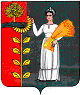 Администрация сельского поселения Дуровский сельсовет Добринского муниципального района Липецкой областиРоссийской ФедерацииПОСТАНОВЛЕНИЕ15.09.2023                             с. Дурово                                               № 55О признании утратившими  силу постановления администрации сельского поселения Дуровский сельсовет   Добринского муниципального района Липецкой области от 25.10.2018г №80 «О принятии Положения «О реализации учетной политики в Администрации сельского поселения Дуровский сельсовет Добринского муниципального района Липецкой области Российской Федерации»    	В целях приведения в соответствие с действующим законодательством нормативных правовых актов администрации сельского поселения Дуровский сельсовет, руководствуясь Уставом сельского поселения Дуровский сельсовет, администрация сельского поселения Дуровский сельсоветПОСТАНОВЛЯЕТ1.Признать утратившими силу: - постановление администрации сельского поселения Дуровский сельсовет Добринского муниципального района Липецкой области от 25.10.2018 года «О принятии Положения «О реализации учетной политики в администрации сельского поселения Дуровский сельсовет Добринского муниципального района Липецкой области Российской Федерации»2. Контроль за исполнением данного постановления возложить на главу администрации сельского поселения Дуровский сельсовет.3. Настоящее постановление вступает в силу с момента его официального  обнародования.Глава  администрации                                                     Л.И.Жданова